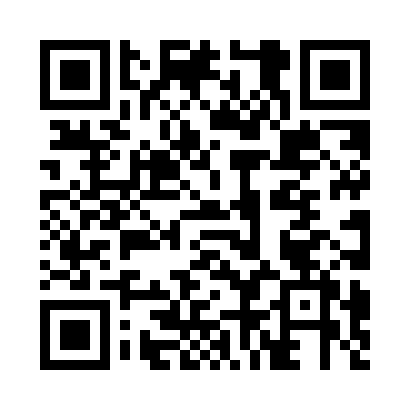 Prayer times for Defezinha, PortugalMon 1 Apr 2024 - Tue 30 Apr 2024High Latitude Method: Angle Based RulePrayer Calculation Method: Muslim World LeagueAsar Calculation Method: HanafiPrayer times provided by https://www.salahtimes.comDateDayFajrSunriseDhuhrAsrMaghribIsha1Mon5:417:121:326:027:529:182Tue5:397:111:326:027:539:203Wed5:377:091:316:037:549:214Thu5:357:071:316:047:559:225Fri5:337:061:316:047:569:236Sat5:327:041:306:057:579:247Sun5:307:031:306:067:589:258Mon5:287:011:306:067:599:279Tue5:267:001:306:078:009:2810Wed5:246:581:296:078:019:2911Thu5:236:571:296:088:029:3012Fri5:216:551:296:098:039:3213Sat5:196:541:296:098:049:3314Sun5:176:521:286:108:059:3415Mon5:156:511:286:108:069:3516Tue5:146:491:286:118:079:3717Wed5:126:481:286:118:089:3818Thu5:106:471:276:128:099:3919Fri5:086:451:276:138:109:4120Sat5:076:441:276:138:119:4221Sun5:056:421:276:148:129:4322Mon5:036:411:276:148:139:4523Tue5:016:401:266:158:149:4624Wed5:006:381:266:158:159:4725Thu4:586:371:266:168:169:4926Fri4:566:361:266:168:179:5027Sat4:556:341:266:178:189:5128Sun4:536:331:266:188:199:5329Mon4:516:321:256:188:199:5430Tue4:496:311:256:198:209:55